Trendrapport Decibel.fi       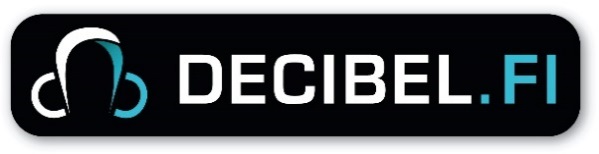 Juli - September 2018Decibels trendrapporter är en kort sammanställning av sådana fenomen eller problemområden som Decibels ungdomsinformatörer märkt att under den senaste månaden/tiden aktualiserats via frågor till rådgivningsdelen Våga fråga/Kysy pois. Dessa rapporter kan delas till alla inom Decibels 11 deltagarkommuner som behöver denna information, exempelvis skolkuratorer, hälsovårdare, socialarbetare, ungdomsledare. De distribueras via de tjänstemän inom ungdomsverksamheten för respektive kommun som sitter i Decibels ledningsgrupp.Tidigare trendrapporter kan läsas på https://www.decibel.fi/om-oss/trendrapporter-over-decibelObs! Vi har lanserat vår nya webbsida i september. Vi har uppdaterat infosidorna, vilket gett dem nya namn, och därför kan statistiken härefter en tid vara missvisande. Från juli till september har det kommit in 588 frågor till Decibel. Under perioden juli-september hade vi 226 093 sessioner på Decibels sidor och 332 148 sidvisningar. 82 % av de som besöker Decibel använder sig av mobilen. Den sida som besökts mest för denna period är ”Göra slut - varningstecken” och därefter har dessa sidor besökt mest ”Förälskelse vs kärlek”, ”Hur vet man att man är kär” och ”Kris och sorg - kris”.Under den här perioden kom det in 322 frågor om kroppen. Tjejers och killars underliv samt preventivmedel är det som frågorna främst handlat om. När det gäller preventivmedel var p-piller i majoritet och oftast frågor med oro kring graviditet, mens och p-piller. Även frågor om ifall ens hemkommun erbjuder gratis preventivmedel har kommit in. Vikten och speciellt att gå ner i vikt är ett annat vanligt frågeämne. Det har varit mycket frågor kring att räkna kalorier och ha dåligt samvete över att äta något ohälsosamt. En handfull frågor har också berört ätstörningar. Många funderar över hur de skall träna för att gå ner i vikt för att bli nöjd med sig själv, de tränar och minskar rejält på maten. Som tur är har vi fått en ny expert som är PT och ger goda råd angående träning och mat. Kärleksfrågorna har öst in under denna period. En del har haft ett längre förhållande och fundera på att göra slut, men tvekar ändå. Frågor gällande hur man vet om någon gillar en, hur man tar kontakt med sin crush och olycklig kärlek hör till de vanligaste.Framtiden är i fokus för många ungdomar, speciellt det framtida yrket. Många är på andra stadiet och har börjat fundera över vart de skall söka sig efter, flera funderar på studier utomlands. I många frågor märker man att frågeställaren har en låg självkänsla och ställer höga krav på sig själv, speciellt sociala krav. De framkommer tydligt i frågorna som handlar om studier, kärlek och kompisrelationer. Vad vi upplever borde informeras mera åt ungdomarna utgående från denna period:Preventivmedel, speciellt p-piller. Självacceptans och självbildSjälvkänslaKom ihåg att varje högstadium i våra medlemskommuner får beställa ett temapaket kostnadsfritt per år och vi kan utforma ett temapaket enligt era behov. Så detta var för perioden Juli - September! Hälsar ungdomsinformatörerna Liselott, Hannele och Ida-Maria, sexualrådgivare-hälsovårdare Tessi samt praktikanten Lilli. 